CERTIFICATIONThe recipient certifies the proposed Ecology-funded project complies with the provisions of the State Environmental Policy Act (SEPA) under RCW 43.21C and WAC 197.11.800.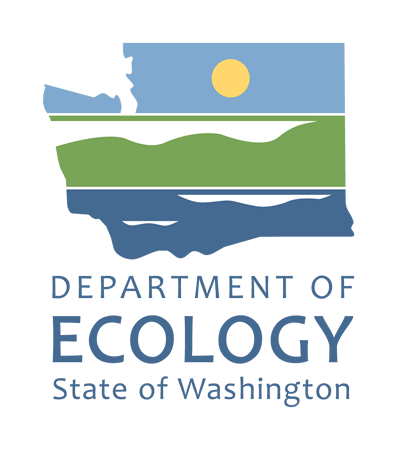 Clean Water State Revolving FundState Environmental Review Process (SERP) State Environmental Policy Act (SEPA) Certification:Finding of SEPA ExemptionTo be completed and signed by Agency SEPA Responsible Official and sent for review and approval to the Ecology Environmental Review CoordinatorClean Water State Revolving FundState Environmental Review Process (SERP) State Environmental Policy Act (SEPA) Certification:Finding of SEPA ExemptionTo be completed and signed by Agency SEPA Responsible Official and sent for review and approval to the Ecology Environmental Review CoordinatorLocal Government Name: Local Government Name: Ecology Agreement No.:  Address:  Address:  Address:  Project Location:  Project Location:  Project Location:  Description of Activities and Connected Projects:  Description of Activities and Connected Projects:  Description of Activities and Connected Projects:  Reason for Exemption under SEPA:  Reason for Exemption under SEPA:  Reason for Exemption under SEPA:  Agency SEPA Responsible Official:       Agency SEPA Responsible Official:       Signature:  Date:Ecology Environmental Review Coordinator:       Ecology Environmental Review Coordinator:       Signature:  Date:To request an ADA accommodation, contact Ecology by phone at 360-407-6600 or email at liz.ellis@ecy.wa.gov, or visit https://ecology.wa.gov/accessibility. For Relay Service or TTY call 711 or 877-833-6341. To request this document in another language, please contact Liz Ellis at 360-628-4410 and ask for an interpreter, or email liz.ellis@ecy.wa.gov To request an ADA accommodation, contact Ecology by phone at 360-407-6600 or email at liz.ellis@ecy.wa.gov, or visit https://ecology.wa.gov/accessibility. For Relay Service or TTY call 711 or 877-833-6341. To request this document in another language, please contact Liz Ellis at 360-628-4410 and ask for an interpreter, or email liz.ellis@ecy.wa.gov 